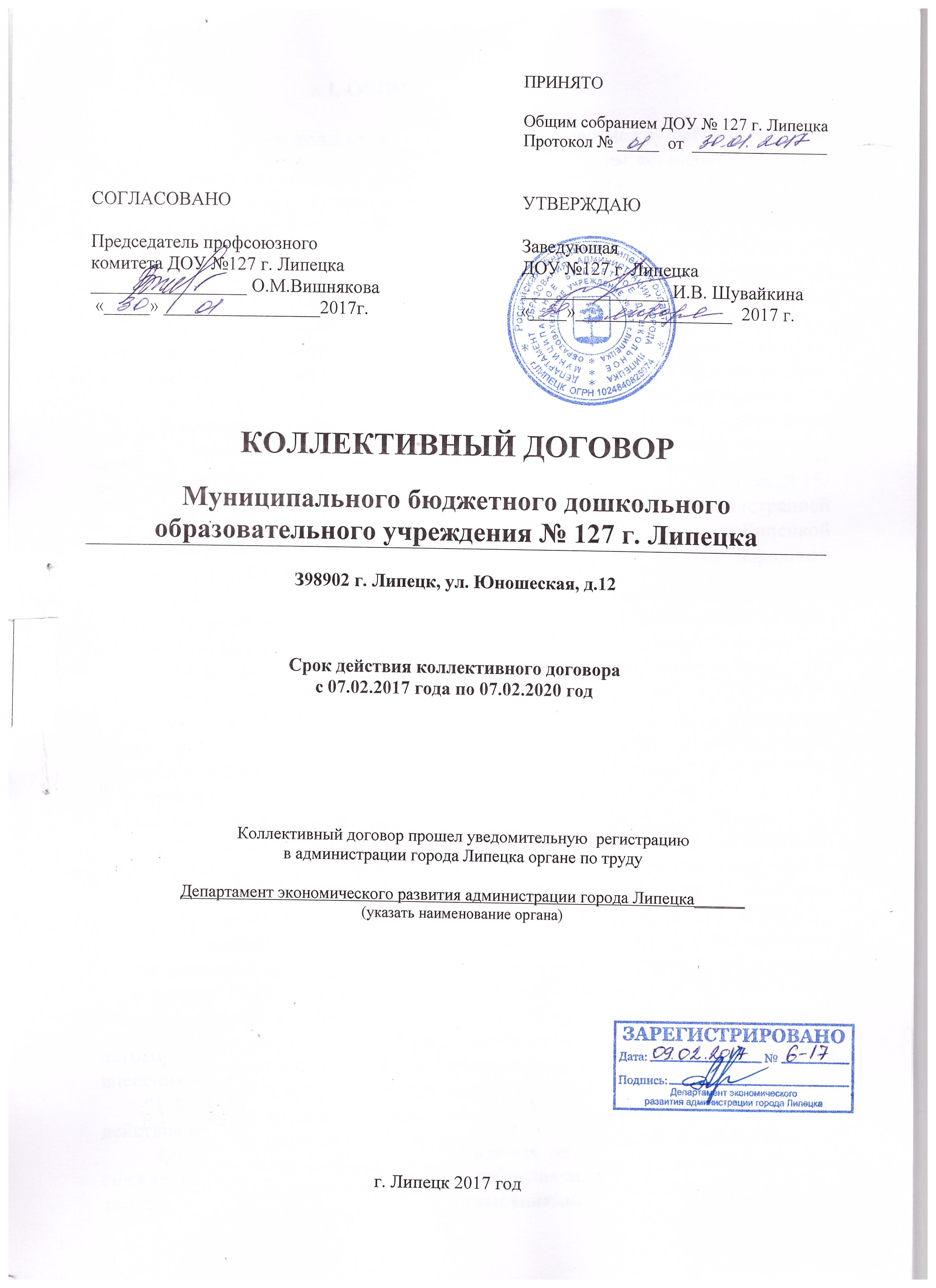 I. ОБЩИЕ ПОЛОЖЕНИЯ1.1. Настоящий коллективный договор заключен между работодателем и работниками и является правовым актом, регулирующим социально-трудовые отношения в Муниципальном бюджетном дошкольном образовательном учреждении  № 127 г. Липецка (далее -ДОУ)1.2. Коллективный договор заключен в соответствии с Трудовым кодексом РФ (далее – ТК РФ), иными законодательными  и нормативными правовыми актами  с целью определения взаимных обязательств работников и работодателя по защите социальных, трудовых, профессиональных прав и интересов работников образовательного учреждения (далее – учреждение) и установлению дополнительных социально-экономических, правовых и профессиональных гарантий, льгот и преимуществ для работников, а также по созданию более благоприятных условий труда по сравнению с установленными законами, иными нормативными правовыми актами, Отраслевым соглашением между Липецкой областной организацией Общероссийского Профсоюза образования и Управлением образования и науки Липецкой области на 2015-2018 годы, и отраслевым  городским соглашением  между администрацией города Липецка, департаментом образования  города Липецка,  Липецкой  городской  организацией Профессионального союза работников народного образования и науки Российской Федерации  на 2015 - 2018 годы.1.3. Сторонами коллективного договора являются: работники  учреждения в лице их представителя – первичной профсоюзной организации в лице председателя Профсоюзного комитета ДОУ (далее – профком) Вишняковой Оксаны Михайловны;работодатель (ДОУ) в лице его представителя – заведующей ДОУ Шувайкиной Инги Валентиновны (далее – работодатель).                                                                                                 1.4. Действие настоящего коллективного договора распространяется на всех работников учреждения, в том числе работающих в структурных подразделениях учреждения, а также заключивших трудовой договор о работе по совместительству.1.5. Работодатель обязан ознакомить под подпись с текстом коллективного договора всех работников образовательного учреждения в течение 30 дней после его подписания.1.6. Коллективный договор сохраняет свое действие в случае изменения наименования учреждения, расторжения трудового договора с руководителем учреждения.1.7. При реорганизации (слиянии, присоединении, разделении, выделении, преобразовании), изменении типа учреждения коллективный договор сохраняет свое действие в течение всего срока его действия или до внесения в него изменений, дополнений.1.8. При ликвидации учреждения коллективный договор сохраняет свое действие в течение всего срока ее проведения. 1.9. Коллективный договор учреждения не может содержать условий, снижающих уровень прав и гарантий работников, установленный трудовым законодательством, отраслевыми соглашениями. Условия коллективного договора, ухудшающие положение работников по сравнению с вышеназванными документами, недействительны и не подлежат применению.1.10. Регистрация коллективного договора в департаменте экономического развития администрации города Липецка осуществляется после правовой экспертизы и регистрации в вышестоящем профсоюзном органе.1.11. В течение срока действия коллективного договора ни одна из сторон не вправе прекратить в одностороннем порядке выполнение принятых на себя обязательств.1.12. В течение срока действия коллективного договора стороны вправе вносить в него дополнения и изменения на основе взаимной договоренности без созыва общего собрания работников в установленном законом порядке (ст.44 ТК РФ). Вносимые изменения и дополнения в текст коллективного договора не могут ухудшать положение работников по сравнению с законодательством Российской Федерации, Липецкой области и положениями прежнего коллективного договора.1.13. В соответствии с действующим законодательством работодатель или лицо, его представляющее, несет ответственность за уклонение от участия в переговорах, нарушение или невыполнение обязательств, принятых в соответствии с коллективным договором, не предоставление информации, необходимой для проведения коллективных переговоров и осуществления контроля за соблюдением коллективного договора, другие противоправные действия (бездействия).  	1.14. Стороны коллективного договора обязуются проводить обсуждение итогов выполнения коллективного договора на общем собрании работников не реже одного раза в год.  1.15. Нормативные акты учреждения, содержащие нормы трудового права, являющиеся приложением к данному коллективному договору, являются его неотъемлемой частью. Изменение и дополнение приложений производятся в порядке, установленном Трудовым кодексом РФ для заключения коллективного договора. 1.16 Работодатель обязуется обеспечить гласность содержания и выполнения условий коллективного договора и признает     профсоюзный     комитет     единственным      полноправным представителем работников учреждения.Профком обязуется содействовать эффективной работе учреждения присущими Профсоюзу методами и средствами.Работники обязуются добросовестно исполнять трудовые обязанности, соблюдать правила внутреннего трудового распорядка, локальные нормативные акты учреждения, бережно относиться к имуществу учреждения и соблюдать требования техники безопасности и пожарной безопасности, содействовать экономии электрических, водных и тепловых ресурсов, способствовать укреплению деловой репутации учреждения, созданию благоприятного климата и условий труда и обучения в учреждении.1.17. Настоящий коллективный договор вступает в силу  с даты, указанной в коллективном договоре по соглашению сторон и действует по 07.02.2020 года включительно. 1.18. Любая из сторон имеет право направить другой стороне предложение о заключении нового коллективного договора или о продлении действующего на срок до трех лет, которое осуществляется в порядке, аналогичном порядку внесения изменений и дополнений в коллективный договор.II. СОЦИАЛЬНОЕ ПАРТНЕРСТВО И КООРДИНАЦИЯ ДЕЙСТВИЙ        СТОРОН КОЛЛЕКТИВНОГО ДОГОВОРА2.1. В целях развития социального партнерства стороны обязуются:2.1.1. Строить свои взаимоотношения на основе принципов социального партнерства, коллективно-договорного регулирования социально-трудовых отношений, государственно-общественного управления образованием, соблюдать определенные настоящим договором обязательства и договоренности.2.1.2. Проводить взаимные консультации (переговоры) по вопросам регулирования трудовых правоотношений, обеспечения гарантий социально-трудовых прав работников, совершенствования локальной нормативной правовой базы и другим социально значимым вопросам.  2.1.3. Обеспечивать участие представителей другой стороны коллективного договора в работе своих руководящих органов при рассмотрении вопросов, связанных с содержанием коллективного договора и его выполнением; предоставлять другой стороне полную, достоверную и своевременную информацию о принимаемых решениях, затрагивающих социальные, трудовые, профессиональные права и интересы работников.2.1.4.  Использовать возможности переговорного процесса с целью учета интересов сторон, предотвращения коллективных трудовых споров и социальной напряженности в коллективе работников учреждения. 2.2. Работодатель обязуется:2.2.1. Предоставлять профкому по его запросу информацию о численности, составе работников, условиях оплаты труда, объеме задолженности по выплате заработной платы, показателях по условиям и охране труда, планированию и проведению мероприятий по массовому сокращению численности (штатов) работников  (увольнение 10 и более процентов работников в течение 90 календарных дней) и другую информацию. 2.2.2.  Привлекать членов профкома для осуществления контроля за правильностью расходования фонда оплаты труда, в том числе фонда стимулирования, внебюджетного фонда. 2.2.3.  Обеспечивать:- учет мнения профкома при  установлении либо изменении условий, оплаты труда и иных условий в сфере социально-трудовых отношений.- участие профкома в работе управляющего совета учреждения, как по вопросам принятия локальных нормативных актов, содержащих нормы трудового права и затрагивающих интересы работников, так и относящихся к деятельности учреждения в целом.2.2.4. Своевременно выполнять предписания надзорных и контрольных органов и представления профсоюзных органов по устранению нарушений законодательства о труде, иных нормативных правовых актов, содержащих нормы трудового права.   	2.3. Взаимодействие работодателя с выборным органом первичной профсоюзной организации осуществляется посредством:- учета мотивированного мнения профкома в порядке, установленном статьями 372 и 373 ТК РФ;согласования (письменного) при принятии решений руководителем образовательного учреждения с профкомом после проведения взаимных консультаций в целях достижения единого мнения сторон.2.3.3. С учетом мнения профкома производится: - выдвижение кандидатур от муниципального образовательного  учреждения на присвоение почетных званий и   награждение отраслевыми знаками отличия,- утверждение Правил внутреннего трудового распорядка, - утверждение формы расчетного листка (статья 136 ТК РФ); -  утверждение должностных инструкций работников; - принятие работодателем локальных нормативных актов и решений в иных случаях, предусмотренных трудовым законодательством;- принятии решения об увольнении работника, являющегося членом профсоюза.	2.3.4.С учетом  мотивированного мнения профкома производится расторжение трудового договора с работниками, являющимися членами Профсоюза, по следующим основаниям:- совершение работником, выполняющим воспитательные функции, аморального проступка, несовместимого с продолжением данной работы (пункт 8 части 1 статьи 81 ТК РФ), могут быть предусмотрены другие основания по договоренности сторон (пункты 1 и 2 статьи 336 ТК РФ и др.).	2.3.5. По согласованию профкома производится:- установление и распределение учебной  нагрузки педагогических и других работников;- установление дополнительных гарантий работникам, совмещающим работу с обучением;- утверждение расписания занятий, годового календарного учебного графика;- составление графика сменности (статья 103 ТК РФ);- принятие решения  о режиме работы в каникулярный период (графика работы в каникулы) и в период отмены образовательного процесса по санитарно-эпидемиологическим, климатическим и другим основаниям (статья 100 ТК РФ);- утверждение графика отпусков (статья 123 ТК РФ )- принятие работодателем локальных нормативных актов и решений.2.3.6. С предварительного согласия профкома производится:- применение дисциплинарного взыскания в виде замечания, выговора или увольнения в отношении работников, являющихся членами Профсоюза;- временный перевод работников, являющихся членами Профсоюза, на другую работу в случаях, предусмотренных статьей 39, частью 3 стать 72.2 ТК РФ;- привлечение к сверхурочным работам;- принятие работодателем локальных нормативных актов и решений.- соблюдение общего порядка увольнения производится увольнение членов профкома в период осуществления полномочий  и в течение двух лет после окончания срока полномочий по следующим основаниям (статья 374 ТК РФ)- сокращение численности или штата работников учреждения (пункт 2 части 1статьи 81 ТК РФ);-  несоответствие работника занимаемой должности или выполняемой работе вследствие недостаточной квалификации, подтвержденной результатами аттестации (пункт 3 части 1 статьи 81 ТК РФ).2.4. Расторжение трудового договора по инициативе работодателя с лицами, избравшимися в состав профсоюзных органов, не допускается в течение двух лет после окончания выборных полномочий, кроме случаев полной ликвидации  учреждения или совершения работником виновных действий, за которые федеральным законом  предусмотрено увольнение. В этих случаях увольнение производится в порядке, установленном Трудовым кодексом Российской Федерации, с учетом Коллективного договора.2.5. Работа на выборной должности председателя первичной профсоюзной организации и в составе выборного профсоюзного органа признается значимой для деятельности учреждения и принимается во внимание при поощрении работников, их аттестации . 	2.6.  Работодатель  содействуют созданию и укреплению профсоюзной         организации в  образовательном учреждении. 	2.7. Профком обязуется:2.7.1. Способствовать реализации настоящего коллективного договора, сохранению социальной стабильности в трудовом коллективе, укреплению трудовой дисциплины, строить свои взаимоотношения с работодателем на принципах социального партнерства.2.7.2. Разъяснять работникам положения коллективного договора. 2.7.3. Представлять, выражать и защищать социальные, трудовые, профессиональные права и интересы работников – членов Профсоюза учреждения в муниципальных и других органах, в комиссии по трудовым спорам и суде.Представлять во взаимоотношениях с работодателем интересы работников, не являющихся членами Профсоюза, в случае, если они уполномочили профком представлять их интересы и перечисляют ежемесячно денежные средства из заработной платы на счет первичной профсоюзной организации. 2.7.4. Осуществлять контроль за: - выполнением работодателем норм трудового права, условий коллективного договора;- охраной труда в образовательном учреждении;- правильностью и своевременностью предоставления работникам отпусков и их оплаты;- правильностью ведения и хранения трудовых книжек работников, за своевременностью внесения в них записей, в том числе при установлении квалификационных категорий по результатам аттестации работников;- соблюдением порядка аттестации педагогических работников учреждения, проводимой в целях подтверждения соответствия занимаемой должности;- своевременным назначением и выплатой работникам пособий по обязательному социальному страхованию (совместно с комиссией по социальному страхованию);- правильностью расходования фонда оплаты труда, в том числе фонда стимулирования, экономии фонда оплаты труда, средств, полученных от приносящей доход деятельности, и др.2.7.5. Добиваться от работодателя приостановки (отмены) управленческих решений, противоречащих законодательству о труде, охране труда, обязательствам коллективного договора, отраслевым соглашениям, принятия локальных нормативных актов без необходимого согласования с профкомом.2.7.6. Принимать участие в аттестации работников учреждения на соответствие занимаемой должности, делегируя представителя в состав аттестационной комиссии учреждения.2.7.7.  Осуществлять проверку правильности удержания и перечисления на счет первичной профсоюзной организации членских профсоюзных взносов.2.7.8. Информировать членов Профсоюза о своей работе, о деятельности выборных профсоюзных органов.2.7.9.  Организовывать физкультурно-оздоровительные и  культурно-массовые мероприятия для членов профсоюза и других работников учреждения.2.7.10.  Ходатайствовать о присвоении почетных званий, представлении к наградам работников учреждения – членов Профсоюза.2.7.11.  Выступать инициатором начала переговоров по заключению коллективного договора на новый срок за три месяца до окончания срока его действия.2.7.12.   Оказывать членам Профсоюза помощь в вопросах применения трудового  законодательства, разрешения индивидуальных и коллективных трудовых споров.2.7.13. Содействовать предотвращению в учреждении коллективных трудовых споров при выполнении обязательств, включенных в настоящий коллективный договор.2.7.14. Организовывать правовой всеобуч для членов профсоюза учреждения по вопросам соблюдения трудового законодательства и защиты социально-трудовых прав и профессиональных интересов работников 2.7.15. Оказывать ежегодно материальную помощь членам Профсоюза в случаях.- к юбилейным и праздничным датам;-  в случаи смерти близких родственников;- в связи с заболеванием, требующее дорогостоящего лечения;- и других особых случаях;2.8. Стороны согласились с тем, что работодатель заключает коллективный договор с выборным профсоюзным органом как представителем работников, обеспечивает его исполнение и не реже одного (двух) раз в год отчитывается перед работниками о его выполнении.  III. ТРУДОВЫЕ ОТНОШЕНИЯ И ОБЕСПЕЧЕНИЕ ЗАНЯТОСТИ3.1. Для работников учреждения работодателем является данное образовательное учреждение. 3.2.  Трудовой договор с работником заключается на неопределенный срок в письменной форме.Заключение срочного трудового договора допускается в случаях, когда трудовые отношения не могут быть установлены на неопределенный срок с учетом характера предстоящей работы, условий ее выполнения или интересов работника, а также в случаях, предусмотренных законодательством.    При заключении срочного трудового договора работодатель обязан указать обстоятельства, послужившие основанием для его заключения.3.3. Условия трудового договора, ухудшающие положение работников по сравнению с трудовым законодательством, Отраслевым соглашением между Липецкой областной организацией Профсоюза работников народного образования и науки РФ и Управлением образования и науки Липецкой области на 2015-2018 годы, городским соглашением  между администрацией города Липецка, департаментом образования  города Липецка,  Липецкой  городской  организацией Профессионального союза работников народного образования и науки Российской Федерации  на 2015 - 2018 годы, настоящим коллективным договором, являются недействительными и не применяются. 3.4.Стороны подтверждают:	1)Заключение гражданско-правовых договоров в образовательных организациях, фактически регулирующих трудовые отношения между работником и работодателем, не допускается. В случае обращения физического лица, работающего в образовательной организации на условиях гражданско-правового договора к руководителю организации с заявлением о признании таких отношений трудовыми, руководитель обязан признать такие отношения трудовыми и заключить трудовой договор с работником в установленные законом сроки. 2) Работодатель обязан при приеме на работу, до подписания трудового договора с работником, ознакомить его под роспись с уставом образовательного учреждения, областным и городскими отраслевыми соглашениями, настоящим коллективным договором, правилами внутреннего трудового распорядка, положением об оплате труда учреждения  и иными локальными нормативными актами, связанными с трудовой деятельностью работника.3) При приеме на работу, кроме оснований, предусмотренных ст.70 ТК РФ, испытание не устанавливается педагогическим работникам:- имеющим квалификационную категорию.4) Руководитель по рекомендации аттестационной комиссии образовательного учреждения может назначить на должность педагогического работника лицо, не имеющее специальной подготовки или стажа работы, но обладающее достаточным практическим опытом и компетентностью. Не допускается увольнение педагогического работника по результатам аттестации, если он не проходил дополнительное профессиональное образование в течение трех лет, предшествующих аттестации.Обязательными для включения в трудовой договор педагогических работников наряду с обязательными условиями, содержащимися в ст.57 ТК РФ, являются: объем учебной нагрузки, установленный при тарификации, условия оплаты труда, включая размеры ставки заработной платы, окладов (оклада), размеры компенсационных и стимулирующих выплат.Работодатель в соответствии с Программой поэтапного совершенствования системы оплаты труда в государственных (муниципальных) учреждениях на 2012 – 2018 годы, утвержденной распоряжением Правительства Российской Федерации от 26 ноября 2012 года № 2190-р,  при введении эффективных контрактов в учреждении обеспечивает заключение (оформление в письменном виде) с работниками трудового договора, в котором конкретизированы его трудовые (должностные) обязанности, условия оплаты труда, показатели и критерии оценки эффективности деятельности для назначения стимулирующих выплат в зависимости от результата труда и качества оказываемых муниципальных услуг, а также меры социальной поддержки, предусматривающие, в том числе,  такие обязательные условия оплаты труда, как: - размер оклада (должностного оклада), ставки заработной платы, конкретно устанавливаемые  за исполнение работником трудовых (должностных) обязанностей определенной сложности (квалификации) за календарный месяц либо за установленную норму труда (норму часов педагогической работы в неделю за ставку заработной платы);- размеры выплат компенсационного характера (при выполнении работ с вредными условиями труда, в условиях, отклоняющихся от нормальных условий труда, и др.); - размеры выплат стимулирующего характера либо условия для их установления со ссылкой на локальный нормативный акт, регулирующий порядок осуществления выплат стимулирующего характера, если  их размеры зависят от установленных в образовательных учреждениях  показателей и критериев эффективности деятельности.           7) Условия выполнения и объем учебной нагрузки заместителей руководителя являются обязательными для включения в трудовой договор (дополнительное соглашение), который заключается между руководителем учреждения, его заместителем.8) Требования, содержащиеся в Едином квалификационном справочнике руководителей, специалистов и служащих (раздел «Квалификационные характеристики должностей работников образования»), служат основой для разработки должностных инструкций работников.9)  Работа, не обусловленная трудовым договором и (или) должностными обязанностями работника, может выполняться только с письменного согласия работника в течение установленной продолжительности рабочего времени наряду с работой, определенной трудовым договором, за дополнительную оплату.10) Работодатель обязан расторгнуть трудовой договор в срок, указанный в заявлении работника о расторжении трудового договора по собственному желанию  в следующих случаях:- переезд работника на новое место жительства;- зачисление на учебу в образовательную организацию;- выход на пенсию;- необходимость длительного постоянного ухода за ребенком в возрасте       старше трех лет;- необходимость ухода за больным или престарелым членом семьи;11) Неоднократное «продление» срока трудового договора между работником и работодателем означает признание работодателем этого договора бессрочным.12) Увольнение работника по основаниям, предусмотренным п.2 или 3 ч.1 ст.81 ТК РФ, а также прекращение трудового договора с работником по основаниям, предусмотренным п.2,8,9, 10 или 13 ч.1 ст.83 ТК РФ допускается, если невозможно перевести работника с его письменного согласия на другую имеющуюся у работодателя работу (как вакантную должность или работу, соответствующую квалификации работника, так и вакантную нижестоящую должность или нижеоплачиваемую работу), которую работник может выполнять с учетом состояния его здоровья. При этом работодатель обязан предлагать работнику все отвечающие указанным требованиям вакансии, имеющиеся у него.13) В случае прекращения трудового договора вследствие нарушения установленных Трудовым кодексом РФ или иным федеральным законом правил заключения трудового договора (п.11 ч.1 ст.77 ТК РФ) трудовой договор прекращается, если невозможно перевести работника с его письменного согласия на другую имеющуюся у работодателя работу (как вакантную должность или работу, соответствующую квалификации работника, так и вакантную нижестоящую должность или нижеоплачиваемую работу), которую работник может выполнять с учетом состояния его здоровья. При этом работодатель обязан предлагать работнику все отвечающие указанным требованиям вакансии, имеющиеся у него как в данной, так и в другой местности. 3.5. Изменение определенных сторонами условий трудового договора, в том числе перевод на другую работу, производится только по письменному соглашению сторон трудового договора, за исключением случаев, предусмотренных частями второй и третьей статьи 72.2 и статьей 74 ТК РФ.Временный перевод педагогического работника на другую работу в случаях, предусмотренных  частью 3 статьи 72.2. ТК РФ, возможен только при наличии письменного согласия работника, если режим временной работы предусматривает увеличение рабочего времени работника по сравнению с режимом, установленным по условиям трудового договора.3.6. Руководитель учреждения в срок не менее чем за два месяца наряду с работниками ставит в известность  выборный профсоюзный орган об организационных или технологических изменениях условий труда, если они влекут за собой изменение обязательных условий трудовых договоров работников.3.7. В случае отсутствия у работодателя другой работы в период отстранения от работы работника, нуждающегося в соответствии с медицинским заключением во временном переводе на другую работу на срок до четырех месяцев, заработная плата работнику начисляется в размере среднего заработка. 3.8. В случае, когда по причинам, связанным с изменением организационных или технологических условий труда (ст.74 ТК РФ) работник не согласен работать в новых условиях, работодатель обязан в письменной форме предложить работнику другую имеющуюся у него работу (вакансии).3.9. Работодатель обязуется:3.9.1. Уведомлять профком в письменной форме о сокращении численности или штата работников не позднее, чем за два месяца до его начала, а в случаях, которые могут повлечь массовое высвобождение, не позднее,  чем за три месяца до его начала (ст.82 ТК РФ). Уведомление должно содержать проекты приказов о сокращении численности или штатов, список сокращаемых должностей и работников, перечень вакансий, предполагаемые варианты трудоустройства.3.9.2. Работникам, получившим уведомление об увольнении по п.1 и п.2 ст. 81 ТК РФ, предоставлять свободное от работы время не менее 3 часов в неделю для самостоятельного поиска новой работы с сохранением заработной платы.3.9.3.  Увольнение членов Профсоюза по инициативе работодателя в связи с ликвидацией учреждения (п. 1 ст. 81 ТК РФ) и сокращением численности или штата (п. 2 ст. 81 ТК РФ), в том числе в связи с проведением оптимизационных мероприятий, производить с учетом мнения  профкома (ст.82 ТК РФ).3.10. При сокращении численности или штата работников и при равной производительности труда и квалификации преимущественное право на оставление на работе наряду с основаниями, установленными частью 2 ст.179 ТК РФ, имеют работники:- имеющие более длительный стаж работы в данном учреждении;- имеющие почетные звания, удостоенные ведомственными знаками отличия и Почетными грамотами;- применяющие инновационные методы работы;- совмещающие работу с обучением, если обучение (профессиональная подготовка, переподготовка, повышение квалификации) обусловлено заключением дополнительного договора между работником и работодателем или является условием трудового договора;- которым до наступления права на получение пенсии (по любым основаниям) осталось менее двух лет;- одинокие матери и отцы, воспитывающие детей до 16 лет;- родители, имеющие ребенка – инвалида в возрасте до 18 лет;- руководитель первичной профсоюзной организации в период их избрания и после окончания срока полномочий в истечение 2-х лет;- молодые специалисты, имеющие трудовой стаж менее двух лет;3.11. Стороны договорились, что при сокращении численности или штата работников учреждения преимущественное право в оставлении на работе предоставляется прежде всего работникам с более высокой производительностью труда и квалификацией. Под квалификацией понимается:-  уровень образования, соответствующий профилю преподаваемых дисциплин,- опыт работы,- отсутствие действующих дисциплинарных взысканий, нарушений должностной инструкции,-    регулярное повышение квалификации работником,-    результаты участия в профессиональных конкурсах.Под более высокой квалификацией понимается наличие установленной квалификационной категории более высокого уровня. 3.12. В целях поддержки работников, высвобождаемых из  учреждения  в связи с сокращением численности или штата работников, ликвидацией или реорганизацией учреждения, работодатель обязан предупреждать работников, являющихся членами Профсоюза, о предстоящем увольнении не менее чем за 3 месяца до предполагаемой даты увольнения.3.13. При появлении новых рабочих мест, в том числе и на определенный срок, работодатель обеспечивает приоритет в приеме на работу работников, ранее высвобожденных из образовательного учреждения в связи с сокращением численности или штата и добросовестно работающих в нем.3.14. Стороны договорились, что высвобождающаяся в связи с увольнением педагогических работников учебная нагрузка будет предлагаться прежде всего тем педагогическим работникам, учебная нагрузка которых установлена в объёме менее нормы часов за ставку заработной платы.3.15. При расторжении трудового договора в связи с ликвидацией учреждения гарантируется наряду с выходным пособием в размере среднемесячной заработной платы, предусмотренным ст.178 ТК РФ, дополнительное выходное пособие в размере среднемесячной заработной платы следующим категориям:- беременным женщинам и  женщинам, имеющим детей в возрасте до трех лет,-  одиноким матерям, имеющим на своем иждивении детей до 14 лет.3.16. При увольнении в связи с выходом на пенсию или выходом на пенсию по инвалидности, независимо от стажа работы гарантируется единовременное материальное вознаграждение работникам, проработавшим в образовательном учреждении длительный срок:- проработавшим в образовательном учреждении не менее 10 лет - в размере  среднемесячной заработной платы;- проработавшим в образовательном учреждении от 10 до 15 лет - в   размере двух среднемесячных  заработных плат.3.17 Работодатель обязуется обеспечивать в установленном трудовым законодательством порядке разработку и реализацию мер защиты персональных данных работников, в том числе в форме принятия Положения о защите персональных данных работников.IV.  ПОДГОТОВКА И Дополнительное профессиональное образование работников. аттестация педагогов4. Стороны определяют, что:4.1. Работодатель с обязательным участием профкома определяет формы подготовки и дополнительного профессионального образования работников, перечень необходимых профессий и специальностей на каждый календарный год, включая осуществление профессиональной переподготовки и повышения квалификации для женщин после их выхода из отпуска по уходу за ребенком, с учетом перспектив развития образовательного учреждения и результатов аттестации педагогических работников.4.2. Работодатель обеспечивает реализацию права педагогических работников на дополнительное профессиональное образование по профилю педагогической деятельности не реже чем один раз в три года за счёт средств учреждения.4.3. В случае направления работника для профессионального обучения или дополнительного профессионального образования работодатель сохраняет за ним место работы (должность), среднюю заработную плату по основному месту работы.4.4. Работодатель предоставляет гарантии и компенсации работникам, совмещающим работу с обучением в образовательных организациях высшего образования и среднего профессионального образования в порядке, предусмотренном статьями 173—177 ТК РФ. А также, предоставляет гарантии и компенсации, предусмотренные ст.ст. 173—176 ТК РФ, работникам, получающим второе профессиональное образование соответствующего уровня, если обучение осуществляется по профилю деятельности образовательного учреждения по направлению работодателя.4.5. Аттестация педагогических работников производится в соответствии с приказом Министерства образования и науки РФ  от 7 апреля 2014 г. № 276 «Об утверждении порядка проведения аттестации педагогических работников организаций, осуществляющих образовательную деятельность», Отраслевым соглашением между Управлением образования и науки Липецкой области и Липецкой областной организацией Профсоюза работников народного образования и науки Российской Федерации и на 2015-2018 годы, в соответствии с которым при проведении аттестации педагогических работников на первую или высшую квалификационные категории применяются особые формы и процедуры аттестации при рассмотрении заявлений об аттестации на ту же самую квалификационную категорию, поданных до истечения срока ее действия, а именно: 4.5.1. Педагогические работники, имеющие государственные награды в соответствующей области деятельности, награжденные Благодарностью Президента РФ, имеющие Почетное звание «Почетный гражданин Липецкой области», Почетное звание «Заслуженный работник культуры Липецкой области», Почетное звание «Заслуженный работник образования Липецкой области», Знаком отличия «За заслуги перед Липецкой областью», Юбилейной медалью «Во славу Липецкой области» освобождаются от прохождения аттестационных процедур при наличии подтверждающих документов (ксерокопии наградных документов, характеристика-рекомендация руководителя с оценкой базовых профессиональных компетенций). 4.5.2. Педагогические работники, имеющие научные степени, звания в соответствующей области деятельности, освобождаются от прохождения аттестационных процедур при наличии подтверждающих документов (ксерокопии документов, характеристика - рекомендация руководителя с оценкой базовых профессиональных компетенций).4.5.3. При аттестации педагогических работников на высшую квалификационную категорию освобождаются от прохождения аттестационных процедур при наличии подтверждающих документов (ксерокопии наградных документов, характеристика-рекомендация руководителя с оценкой базовых профессиональных компетенций):- победители и лауреаты профессиональных конкурсов («Воспитатель года», «Сердце отдаю детям», «Лидер в образовании» и др.), проводимых на уровне Российской Федерации, а также субъекта РФ за последние 5 лет; - обладатели поощрительных выплат в сфере образования и науки Липецкой области (Закон Липецкой области «О поощрительных выплатах в сфере образования и науки Липецкой области» от 24 декабря 2008 года №224-ОЗ), в сфере культуры и искусства Липецкой области (Закон Липецкой области «О поощрительных и социальных выплатах в сфере культуры и искусства Липецкой области» от 24 декабря 2008 года №236-ОЗ), в сфере физической культуры и спорта Липецкой области (Закон Липецкой области «О поощрительных выплатах в сфере физической культуры и спорта Липецкой области» от 27 марта 2009 года № 260-ОЗ) за последние 5 лет.4.5.4. При аттестации педагогических работников на высшую квалификационную категорию освобождаются от прохождения аттестационных процедур, кроме предоставления аналитического отчёта, при наличии подтверждающих документов:- победители муниципальных профессиональных конкурсов («Воспитатель года», «Сердце отдаю детям», «Лидер в образовании» и др.) за последние 5 лет;- награжденные отраслевыми наградами за последние 5 лет;-награжденные Почетной грамотой администрации Липецкой области и Липецкого областного совета депутатов, Почетной грамотой главы администрации Липецкой области, благодарностью главы администрации Липецкой области за последние 5 лет.4.5.5. При аттестации педагогических работников на первую квалификационную категорию освобождаются от прохождения аттестационных процедур при наличии подтверждающих документов (ксерокопии наградных документов, характеристика-рекомендация руководителя с оценкой базовых профессиональных компетенций):- победители и лауреаты профессиональных конкурсов («Воспитатель года», «Сердце отдаю детям», «Лидер в образовании» и др.), проводимых на уровне Российской Федерации, а также субъекта РФ за последние 5 лет;- победители конкурсов лучших  воспитателей образовательных организаций, реализующих основные образовательные программы (начального, основного, среднего общего образования), проводимых в рамках приоритетного национального проекта «Образование» за последние 5 лет; - обладатели поощрительных выплат в сфере образования и науки Липецкой области (Закон Липецкой области «О поощрительных выплатах в сфере образования и науки Липецкой области» от 24 декабря 2008 года № 224-ОЗ), в сфере культуры и искусства Липецкой области (Закон Липецкой области «О поощрительных и социальных выплатах в сфере культуры и искусства Липецкой области» от 24 декабря 2008 года № 236-ОЗ), в сфере физической культуры и спорта Липецкой области (Закон Липецкой области «О поощрительных выплатах в сфере физической культуры и спорта Липецкой области» от 27 марта 2009 года № 260-ОЗ) за последние 5 лет; - победители муниципальных профессиональных конкурсов («Воспитатель года», «Сердце отдаю детям», «Лидер в образовании» и др.) за последние 5 лет;-    награжденные отраслевыми наградами за последние 5 лет; - награжденные Почетной грамотой администрации Липецкой области и Липецкого областного совета депутатов, Почетной грамотой главы администрации Липецкой области, благодарностью главы администрации Липецкой области за последние 5 лет.	4.5.6. При аттестации педагогических работников на первую квалификационную категорию освобождаются от прохождения аттестационных процедур, кроме предоставления аналитического отчёта, при наличии подтверждающих документов:- лауреаты муниципальных профессиональных конкурсов («Воспитатель года», «Сердце отдаю детям», «Лидер в образовании» и др.)  за последние 5 лет.4.6. Работодатель обязуется:4.6.1. Уведомлять работника об истечении срока действия квалификационной категории не позднее чем за 3 месяца.      4.6.2. Осуществлять подготовку представления на педагогического работника для аттестации с целью подтверждения соответствия занимаемой должности с учетом мотивированного мнения профкома.  	4.6.3. Направлять педагогического работника на курсы повышения квалификации (переподготовку) в случае его признания в результате аттестации по представлению работодателя не соответствующим занимаемой должности, или предоставлять по возможности другую имеющуюся работу, которую работник может выполнять.4.6.4. Создавать условия для прохождения педагогическими работниками аттестации в соответствии с новым Порядком аттестации педагогических работников и по ее результатам устанавливать работникам соответствующую полученным квалификационным категориям оплату труда со дня вынесения решения аттестационной комиссией.4.6.5. Включить в состав аттестационной комиссии учреждения представителя выборного органа первичной профсоюзной организации.4.6.6. Согласовывать с профсоюзным комитетом кандидатуры и сроки представления педагогических работников для прохождения ими аттестации с целью подтверждения соответствия занимаемой должности.V. РАБОЧЕЕ ВРЕМЯ И ВРЕМЯ ОТДЫХА5.1. Стороны пришли к соглашению о том, что в учреждении режим труда и отдыха определяется Правилами внутреннего трудового распорядка, которые утверждаются работодателем с учетом мнения выборного органа первичной профсоюзной организации, а также условиями трудового договора. 	5.2. В учреждении  устанавливается 5-дневная рабочая неделя с двумя выходными днями - суббота и воскресенье.	5.3. В соответствии с действующим законодательством (приказ Минобрнауки РФ от 22.12.2014г. № 1601 «О продолжительности рабочего времени (нормах часов педагогической работы за ставку заработной платы) педагогических работников и о порядке определения учебной нагрузки  педагогических работников, оговариваемой в трудовом договоре» для педагогов установлена сокращённая продолжительность рабочего времени не более 36 часов в неделю за ставку заработной платы. 	В зависимости от должности и (или) специальности педагогических работников с учётом особенностей их труда педагогическим работникам устанавливается следующая продолжительность рабочего времени: - воспитателям – 36 часов в неделю;- музыкальному руководителю – 24 часа в неделю;- инструктору по физической культуре – 30 часов в неделю;- педагогу-психологу- 36 часов в неделю;- учителю-логопеду- 20 часов в неделю.5.4. Для руководителя, заместителей, работников из числа административно-хозяйственного, учебно-вспомогательного и обслуживающего персонала устанавливается нормальная продолжительность рабочего времени, которая не может превышать 40 часов в неделю. 5.5. Графики  работы  утверждаются  руководителем   учреждения   и   предусматривают время начала и окончания работы, перерыв для отдыха и питания. Графики  объявляются работнику под подпись и вывешиваются на видном месте не позже, чем за один месяц до их введения в действие.5.6. Стороны согласились со следующими положениями в отношении ежегодных отпусков:5.6.1. в каждом календарном году сотрудник имеет право на основной оплачиваемый отпуск с сохранением места работы и среднего заработка;5.6.2.  очерёдность предоставления оплачиваемых отпусков определяется ежегодно  в соответствии с графиком отпусков, утверждённым руководителем с учётом мнения профсоюзного комитета не позднее, чем за 2 недели до наступления календарного года;5.6.3. отдельным категориям работников (работникам, имеющим двух и более детей в возрасте до 14 лет, ребёнка-инвалида в возрасте до 18 лет, одинокой матери , имеющим одного ребёнка и более в возрасте до 14 лет) и в других случаях, предусмотренных федеральным законодательством, ежегодно оплачиваемый отпуск предоставляется по желанию в удобное для них время (ст. 123 ТК РФ);5.6.4. педагогическим и определённым руководящим работникам  предоставляется ежегодный основной удлинённый оплачиваемый отпуск, продолжительность которого установлена Постановлением Правительства РФ от 14 мая 2015 г. № 466 «О ежегодных основных удлиненных оплачиваемых отпусках» сроком на 42 или 56 календарных дней;5.6.5. продолжительность ежегодного основного оплачиваемого отпуска для непедагогических работников составляет 28 календарных дней. 5.7. По соглашению между работником и работодателем ежегодный оплачиваемый отпуск может быть разделён на части (ст. 125 ТК РФ). При этом хотя бы одна из частей этого отпуска должна быть не менее 14 календарных дней. Отзыв работника из отпуска допускается только с его согласия. Неиспользованная часть отпуска должна быть предоставлена по выбору сотрудника в удобное для него время в течение текущего рабочего года или присоединяется к отпуску за следующий год; 5.8. Ежегодный оплачиваемый отпуск должен быть продлён в случаях:-   временной нетрудоспособности работника;- исполнения работником во время ежегодного оплачиваемого отпуска государственных обязанностей, если для этого законом предусмотрено освобождение его от работы. 5.9. Ежегодный отпуск за первый год работы, предоставляемый работнику по соглашению сторон до истечения шести месяцев работы (авансом), устанавливается полной продолжительности, определенной законодательно для этой должности, и оплачивается в полном размере при условии, что работник не просит предоставить ему только часть отпуска.5.10. Исчисление продолжительности отпуска пропорционально проработанному времени допускается только в случае выплаты денежной компенсации при увольнении работника. Педагогическим работникам, проработавшим в рабочем году не менее 10 месяцев, денежная компенсация за неиспользованный отпуск при увольнении выплачивается исходя из законодательно установленной продолжительности отпуска.5.11. В целях реализации ст.101 и 119 ТК РФ и компенсации работникам учреждения дополнительной нагрузки за эпизодическое привлечение к выполнению своих трудовых функций за пределами установленной для них продолжительности рабочего времени определены следующие должности работников, работающих с ненормированным рабочим днем (Приложение №1 к коллективному договору) 5.12. Привлечение работников учреждения к работе в выходные и нерабочие праздничные дни производится с письменного согласия по письменному распоряжению работодателя в случае необходимости выполнения заранее непредвиденных работ, от срочного выполнения которых зависит в дальнейшем нормальная работа образовательного учреждения.Без согласия работников допускается привлечение их к работе только в случаях, предусмотренных частью третьей статьи 113 ТК РФ,Работа в выходной и нерабочий праздничный день оплачивается в двойном размере в порядке, предусмотренном ст.153 ТК РФ, либо, по желанию работника ему может быть предоставлен другой день отдыха.   В этом случае работа в нерабочий праздничный день оплачивается в одинарном размере, а день отдыха оплате не подлежит. Конкретные размеры оплаты за работу в выходной или нерабочий праздничный день устанавливаются Положением об оплате труда работников учреждения.5.13. Привлечение работников учреждения к выполнению работы, не предусмотренной трудовым договором, должностными инструкциями, допускается только по письменному распоряжению работодателя, с письменного согласия работника и с дополнительной оплатой в порядке, предусмотренном ст.151 ТК РФ. 5.14. Работодатель обязуется предоставлять ежегодный дополнительный оплачиваемый отпуск работникам, условия труда которых на рабочих местах по результатам специальной оценки условий труда отнесены к вредным условиям труда либо опасным условиям труда продолжительностью 7 календарных дней (Приложение №2 к коллективному договору)Продолжительность ежегодного дополнительного оплачиваемого отпуска конкретного работника устанавливается трудовым договором на основании данного коллективного договора.5.15. Работодатель обязуется  предоставлять работнику по его письменному заявлению отпуск с сохранением заработной платы в следующих случаях:- при рождении ребенка в семье - 3 дня;- в связи с переездом на новое место жительства -3 дня;- для проводов детей в армию -3 дня;- в случае свадьбы работника (детей работника) -3 дня;- на похороны близких родственников -3 дня;- председателю первичной профсоюзной организации -3дня ;- при отсутствии в течение рабочего года  дней нетрудоспособности -3 дней .5.16. Нерабочими праздничными днями в Российской Федерации в соответствии со ст. 112 ТК РФ  являются: - 1,2,3,4,5,6 и 8 января – Новогодние каникулы.- 7 января – Рождество Христово.- 23 февраля – День защитника Отечества.- 8  марта – Международный женский день.- 1 мая – Праздник Весны и Труда.- 9 мая – День Победы.- 12 июня – День России.- 4 ноября – День народного единства. 5.17. Продолжительность рабочего дня или смены, непосредственно предшествующих нерабочему праздничному дню, уменьшается на один час. 5.18. Педагогическим работникам не реже чем через каждые 10 лет непрерывной педагогической работы гарантируется длительный отпуск сроком до одного года в порядке, определённом действующим законодательством (подпункт 4 пункта 5 статьи 47 Федерального Закона «Об образовании в Российской Федерации).	5.18.1. Длительный отпуск может предоставляться педагогическому работнику  продолжительностью от трех месяцев до одного года, в том числе при присоединении к ежегодному основному оплачиваемому отпуску, при условии, что это отрицательно не отразится на деятельности образовательной организации;5.18.2. При предоставлении длительного отпуска учитываются следующие обстоятельства: состояние здоровья работника; личные и семейные обстоятельства работника; возможности образовательного учреждения; необходимость осуществления образовательного процесса. 5.18.3.  В случае поступления нескольких заявлений о предоставлении длительного отпуска в образовательном учреждении составляется график предоставления длительных отпусков. Одновременно в длительном отпуске может находиться не более 3 педагогических работников образовательного учреждения. При наличии трудовых ресурсов образовательное учреждение может определить иной количественный состав. Очередность предоставления длительных отпусков определяется ежегодно в соответствии с графиком длительных отпусков. График составляется с учетом пожеланий педагогических работников, имеющих право на длительный отпуск.	5.18.4.Педагогическому работнику, заболевшему в период пребывания в длительном отпуске, длительный отпуск подлежит продлению на число дней нетрудоспособности, удостоверенных больничным листком, или по согласованию с администрацией переносится на другой срок.       	5.18.5. Длительный отпуск не продлевается и не переносится, если педагогический работник в указанный период времени ухаживал за заболевшим членом семьи;	5.18.6. Длительный отпуск не может быть поделен на части;5.18.7.  Длительный отпуск оплачивается за счет внебюджетных средств образовательного учреждения при их наличии.       5.18.8.Работникам – совместителям, работающим в Учреждении, в случае предоставления им длительного отпуска по основной работе, по соглашению сторон может предоставляться отпуск такой же продолжительности без сохранения заработной платы по совмещенной работе при условии, если это отрицательно не скажется на деятельности Учреждения. Основанием предоставления отпуска является копия приказа о предоставлении длительного отпуска по основному месту работы.5.19. При наличии у работника путевки на санаторно-курортное лечение по медицинским показаниям работодатель предоставляет работнику ежегодный оплачиваемый отпуск (часть отпуска) вне графика отпусков.VI.  ОПЛАТА И НОРМИРОВАНИЕ ТРУДАВ целях повышения социального статуса работников образования, престижа педагогической профессии стороны договорились приоритетным направлением на период действия коллективного договора считать неуклонное повышение и улучшение условий оплаты труда работников учреждения, в том числе проведение своевременной индексации их заработной платы,  осуществление мер по недопущению задолженности по заработной плате. 6.1. Система оплаты труда работников учреждения устанавливается настоящим коллективным договором, локальными нормативными актами учреждения в соответствии с законодательством Российской Федерации, законами и иными нормативными правовыми актами Липецкой области, нормативными правовыми актами органа местного самоуправления. 6.2. Оплата труда работников осуществляется в соответствии с установленной в учреждении системой оплаты труда на основании Положения об оплате труда работников Муниципального бюджетного дошкольного образовательного учреждения № 127 г. Липецка, утверждаемым работодателем  по согласованию с профкомом     (Приложение №3 к коллективному договору). Экономия по фонду оплаты труда направляется в стимулирующую часть фонда оплаты труда, что предусматривается Положением об оплате труда работников.При наличии средств работникам учреждения может оказываться материальная помощь в соответствии с Положением об оплате труда работников.6.3. Работодатель обеспечивает в качестве минимальной гарантии оплату труда в учреждении минимальную заработную плату, установленную для работников бюджетной сферы Липецкой области соглашением о минимальной заработной плате на соответствующий календарный год.6.4. При изменении системы, условий, порядка и размеров оплаты труда заработная плата работников учреждения (без учета премий и иных стимулирующих выплат) не может быть ниже заработной платы (без учета премий и иных стимулирующих выплат), выплачиваемой до этих изменений, при условии сохранения объема должностных обязанностей работников и выполнения ими работ той же квалификации.6.5. В положении об оплате труда работников учреждения предусматриваются фиксированные размеры окладов (должностных окладов), ставок заработной платы применительно к соответствующим профессиональным квалификационным группам и квалификационным уровням профессиональных квалификационных групп, а также доплаты и надбавки компенсационного характера, выплаты стимулирующего характера(включая премии). 6.6.  Заработная плата выплачивается работникам за текущий месяц не реже чем каждые полмесяца в денежной форме или по заявлению работника перечисляется на им счёт в банке. Днями выплаты заработной платы являются: 4 и 19 число месяца. При совпадении дня выплаты с выходным или нерабочим праздничным днем выплата заработной платы производится накануне этого дня.6.7. Работодатель ежемесячно при выплате заработной платы работнику обязан выдать расчетный листок с указанием:- составных частей заработной платы, причитающейся ему за соответствующий период,- размеров иных сумм, начисленных работнику, в том числе денежной компенсации за нарушение работодателем установленного срока соответственно выплаты заработной платы, отпуска, выплат при увольнении и (или) других выплат, причитающихся работнику,- размеров и оснований произведенных удержаний,- общей денежной сумме, подлежащей выплате. В расчетных листках каждого работника отражаются суммы начисленных в его пользу страховых взносов в Пенсионный фонд РФ за соответствующий период. Форма расчетного листка утверждается работодателем с учетом мнения профкома.6.8. В случаях, когда размер оплаты труда работника зависит от стажа, образования, квалификационной категории, государственных наград и (или) ведомственных знаков отличия, право на его изменение возникает в следующие сроки:*при увеличении стажа непрерывной работы, педагогической работы, выслуги лет - со дня достижения соответствующего стажа, если документы находятся в учреждении, или со дня представления документа о стаже, дающем право на соответствующие выплаты;*при получении образования или восстановлении документов об образовании - со дня представления соответствующего документа;*при присвоении квалификационной категории - со дня вынесения решения аттестационной комиссией;*при присвоении почетного звания, награждения ведомственными знаками отличия - со дня присвоения, награждения.*при наступлении у работника права на изменение размера оплаты труда в период пребывания в ежегодном или ином отпуске, в период его временной нетрудоспособности, а также в другие периоды, в течение которых за ним сохраняется средняя заработная плата, изменение размера оплаты его труда осуществляется по окончании указанных периодов.6.9. Оплата труда работников, занятых на работах с вредными и (или) опасными условиями труда, производится по результатам аттестации рабочих мест или специальной оценки условий труда в повышенном размере по сравнению с тарифными ставками (окладами), установленными для различных видов работ с нормальными условиями труда. При этом минимальный размер повышения оплаты труда работникам, занятым на таких работах, не может быть менее 4% тарифной ставки (оклада), установленной для работ с нормальными условиями труда.Работодатель с учетом мнения профкома устанавливает конкретные размеры доплат, которые определяются в зависимости от продолжительности работы в неблагоприятных условиях труда.Установленные работнику размеры и (или) условия повышенной оплаты труда на тяжелых работах, работах с вредными и опасными и иными особыми условиями труда не могут быть отменены без проведения специальной оценки условий труда при определении полного соответствия рабочего места, на котором выполняется работа, требованиям безопасности.6.10. В учреждении каждый час работы в ночное время (в период с 22 часов вечера до 6 часов утра) оплачивается в повышенном размере не ниже 35 процентов часовой ставки (оклада).6.11. Стороны договорились производить оплату труда педагогических работников с учетом имеющейся квалификационной категории за выполнение  дополнительной педагогической работы по должности с другим наименованием, по которой не установлена  квалификационная  категория, в случаях, предусмотренных в приложении № 3 к областному отраслевому Соглашению на 2015-18 годы, если по выполняемой работе совпадают профили работы (деятельности) и  работа носит временный характер, в соответствии с утвержденной отраслевой системой оплаты труда.6.12. В целях материальной поддержки  педагогических работников,  у которых в период нахождения в отпуске по уходу за ребенком до исполнения им возраста трех лет истек срок действия квалификационной категории, стороны договорились предусматривать выплаты стимулирующего характера, позволяющие сохранить прежний размер заработной платы этого работника до ухода в отпуск на период подготовки к аттестации и ее прохождения, но не более чем на один год после выхода из указанного отпуска.6.13. В случае истечения у педагогического работника срока действия квалификационной категории за один год до наступления права для назначения трудовой пенсии сохранять на этот период оплату труда с учетом имевшейся квалификационной категории.6.14. В случае истечения срока действия квалификационной категории после подачи работником заявления в аттестационную комиссию у него сохраняется оплату труда с учетом имевшейся квалификационной категории до принятия аттестационной комиссией решения об установлении (отказе в установлении) квалификационной категории.6.15. При разработке положения об оплате труда работников  учреждения стороны учитывают:  - обеспечение зависимости заработной платы каждого работника от его квалификации, сложности выполняемой работы, количества и качества затраченного труда без ограничения ее максимальным размером;- обеспечение  равной  оплаты  за труд равной ценности;- формирование размеров окладов (должностных окладов), ставок заработной платы по квалификационным уровням профессиональных квалификационных групп,  не допуская  установление различных размеров  окладов (должностных окладов), ставок заработной платы по должностям работников с одинаковой квалификацией,  выполняющих одинаковую трудовую функцию;- закрепление существенной дифференциации в размерах оплаты труда педагогических работников, имеющих квалификационные категории, установленные по результатам аттестации; -  установление повышающих коэффициентов к должностным окладам (ставкам  заработной платы) педагогическим работникам за наличие первой - 0,1 и высшей от 0,25 до 0,35 квалификационных категорий, установленных по результатам аттестации, в том числе с учетом категорий работников, закрепленных в таб.1.1 Положения «Об оплате труда работников муниципальных учреждений города Липецка» от 24.02.2015 г. N 955;- направление бюджетных средств из фонда  оплаты труда  учреждений, преимущественно на увеличение размеров окладов (должностных окладов), ставок заработной платы работников.6.16. При разработке и утверждении в учреждении показателей и критериев эффективности работы в целях осуществления стимулирования качественного труда работников учитываются следующие основные принципы: - размер вознаграждения работника должен  определяться на основе объективной оценки результатов его труда (принцип объективности);- работник должен знать, какое вознаграждение он получит в зависимости от результатов своего труда (принцип предсказуемости);- вознаграждение должно быть адекватно трудовому вкладу каждого работника в результат деятельности всего учреждения, его опыту и уровню квалификации (принцип адекватности);- вознаграждение должно следовать за достижением результата (принцип своевременности);- правила определения вознаграждения должны быть понятны каждому работнику (принцип справедливости); - принятие решений о выплатах и их размерах должны осуществляться по согласованию с выборным органом первичной профсоюзной организации (принцип прозрачности).6.17. В целях повышения имиджа учреждения, а также за выполнение общественно значимых функций по представительству и защите социально-трудовых прав и интересов работников, участие в управлении учреждением предусматривать в положении об оплате труда работников учреждения стимулирующую надбавку председателю первичной профсоюзной организации в размере  до 20% должностного оклада (ставки заработной платы) в зависимости от  количества членов Профсоюза в учреждении.  	6.18. Стороны договорились, что на заработную плату работников, осуществляющих работу на условиях внутреннего и внешнего совместительства, работников, замещающих отсутствующих педагогических работников, в том числе на условиях почасовой оплаты за фактически отработанное время, работников из числа административно-управленческого и учебно-вспомогательного персонала, ведущих педагогическую работу, начисляются соответствующие компенсационные и стимулирующие выплаты. 	6.19. Время простоя по вине работодателя оплачивается в размере не ниже средней заработной платы работника, в т.ч. при временном закрытии организации по инициативе органов управления образованием или учредителя.Время простоя не по вине работодателя и работника оплачивается в размере не менее двух третей среднего заработка, рассчитанного пропорционально времени простоя. Время простоя по вине работника не оплачивается.6.20. Стороны исходят из того, что штаты учреждения формируются с учетом установленной предельной наполняемости групп. За фактическое превышение количества воспитанников в группе устанавливается доплата, как это предусмотрено при расширении зоны обслуживания или увеличении объема выполняемой работы (ст. 151 ТК РФ) - по соглашению сторон трудового договора.6.21. При рассмотрении вопросов принятия и (или) изменения локальных нормативных актов по вопросам оплаты труда стороны обязуются исходить из необходимости применения  демократических процедур при оценке эффективности работы различных категорий работников для принятия решения об установлении им выплат стимулирующего характера.Стороны исходят из необходимости создания соответствующей комиссии с участием профсоюзного комитета, а также использования других форм реализации демократических процедур в целях создания и оценки механизма стимулирования качественного труда работников с учётом основных принципов, предусмотренных пунктами 4.3.2. и 4.4. областного отраслевого Соглашения на 2015-18 годы.6.22. Пересмотр норм труда допускается в порядке, установленном трудовым законодательством, по мере совершенствования или внедрения новой техники, технологии и проведения организационных либо иных мероприятий, обеспечивающих рост эффективности труда.6.23. О введении новых норм труда работники должны быть извещены в письменной форме не позднее чем за два месяца.VII. ОХРАНА ТРУДА И ЗДОРОВЬЯДля реализации права работников на здоровые и безопасные условия труда, внедрение современных средств безопасности труда, предупреждающих производственный травматизм и возникновение профессиональных заболеваний заключается соглашение по охране труда. 7. Работодатель:7.1. Обеспечивает безопасные и здоровые условия труда при проведении образовательного процесса.7.2. Совместно с профкомом разрабатывает ежегодное соглашение по охране труда, включающее организационные и технические мероприятия по охране труда, затраты на выполнение каждого мероприятия, срок его выполнения, должностное лицо, ответственное за его выполнение. (Приложение № 4).7.3. Проводит обучение по охране труда и проверку знаний требований охраны труда работников учреждения не реже 1 раза в три года.7.4. Обеспечивает проверку знаний работников учреждения по охране труда к началу учебного года.7.5. Обеспечивает наличие правил, инструкций, журналов инструктажа и других обязательных материалов на рабочих местах.7.6. Разрабатывает и утверждает инструкции по охране труда по видам работ и профессиям в соответствии со штатным расписанием и согласовывает их с профкомом.7.7. Обеспечивает проведение в установленном порядке работ по специальной оценке условий труда на рабочих местах.7.8. Обеспечивает работников сертифицированной спецодеждой и другими средствами индивидуальной защиты (СИЗ), смывающими и обезвреживающими средствами в соответствии с установленными нормами.7.9. Устанавливает стимулирующую надбавку не менее 10% от  оклада работнику учреждения, на которого приказом руководителя возложены обязанности ответственного за состояние охраны труда учреждения.7.10. Обеспечивает  за счет средств учреждения прохождение работниками обязательных предварительных (при поступлении на работу), регулярных  (в течение  трудовой  деятельности) медицинских   осмотров,   профессиональной гигиенической подготовки и аттестации.  7.11. Обеспечивает установленный санитарными нормами тепловой режим в помещениях.          7.12. Проводит своевременное расследование несчастных случаев на производстве в соответствии с действующим законодательством и ведет их учет.           7.13. Обеспечивает соблюдение работниками требований, правил и инструкций по охране труда.Работники обязуются:7.14. Соблюдать требования охраны труда, установленные законами и иными нормативными правовыми актами, а также правилами и инструкциями по охране труда.7.15. Проходить обучение безопасным методам и приемам выполнения работ, оказанию первой помощи при несчастных случаях на производстве, инструктаж по охране труда, проверку знаний требований охраны труда.7.16. Проходить обязательные предварительные при поступлении на работу и периодические медицинские осмотры.7.17. Правильно применять средства индивидуальной и коллективной защиты.7.18. Извещать немедленно руководителя, заместителя руководителя либо руководителя структурного подразделения о любой ситуации, угрожающей жизни и здоровью людей, о каждом несчастном случае, происшедшем на производстве, или об ухудшении состояния своего здоровья во время работы, в том числе о проявлении признаков острого профессионального заболевания (отравления).Профсоюзный комитет 7.19. Работник имеет право отказаться от выполнения работы в случае возникновения на рабочем месте ситуации, угрожающей жизни и здоровью работника, а также при не обеспечении необходимыми средствами индивидуальной и коллективной защиты до устранения выявленных нарушений с сохранением за это время средней заработной платы7.20. Осуществляет контроль за соблюдением законодательства по охране труда со стороны администрации учреждения. 7.21.  Контролирует своевременную, в соответствии с установленными нормами, выдачу работникам спецодежды, средств индивидуальной защиты, моющих средств.7.22. Избирает уполномоченных по охране труда.7.23.  Принимает участие в создании и работе  комиссии по охране труда.7.24. Принимает участие в расследовании несчастных случаев на производстве с работниками учреждения.7.25. Обращается к работодателю с предложением о привлечении к ответственности лиц, виновных в нарушении требований охраны труда.7.26. Принимает участие в рассмотрении трудовых споров, связанных с нарушением законодательства об охране труда, обязательств, предусмотренных коллективным договором.7.27. В случае грубых нарушений требований охраны труда (отсутствие нормальной освещенности и вентиляции, низкая температура в помещениях, повышенный шум и т.д.) требует от администрации приостановления работ до устранения выявленных нарушений. Приостановка работ осуществляется после официального уведомления администрации.7.28. Стороны согласились с тем, что уполномоченным профкома по охране труда устанавливается стимулирующая выплата в размере 10% должностного оклада за активную работу по общественному контролю за безопасными условиями труда работников учреждения.VIII. СОЦИАЛЬНЫЕ ГАРАНТИИ И МЕРЫСОЦИАЛЬНОЙ ПОДДЕРЖКИ РАБОТНИКОВ          8. Стороны договорились осуществлять меры социальной поддержки работников учреждения:        	8.1. Работникам учреждения при выходе на пенсию или  на пенсию по инвалидности (при наличии средств экономии фонда заработной платы), независимо от стажа работы выплачивается единовременное материальное вознаграждение работникам, проработавшим в образовательном учреждении длительный срок:- проработавшим в образовательном учреждении не менее 15 лет - в размере  среднемесячной заработной платы;- проработавшим в образовательном учреждении от 15 до 20 лет - в   размере двух среднемесячных  заработных плат.8.2. Работники учреждения освобождаются  от  платы  за содержание детей в дошкольном образовательном учреждении: 100% - родителю ребенка, посещающего муниципальное дошкольное образовательное учреждение города Липецка, являющемуся работником дошкольного учреждения, относящемуся к категории технического или младшего обслуживающего персонала;8.3. Работнику, имеющему детей-инвалидов в возрасте до 18 лет, предоставляются 4 дополнительных оплачиваемых Фондом социального страхования выходных дня в месяц, предусмотренных законодательством. Оплата замещения этого работника осуществляется за счет фонда оплаты труда учреждения. 8.4.Оказывать материальную помощь работникам в случаях проведения платных операций, приобретения дорогостоящих лекарственных препаратов.8.5. Осуществлять мероприятия по организации отдыха работников учреждения и членов их семей.           8.6. Профком оказывает возможную финансовую помощь больным с хроническими и тяжёлыми формами заболеваний для частичной оплаты дорогостоящих лекарственных препаратов. Выделяет из профсоюзного бюджета средства согласно смете профсоюзных расходов по направлениям:- оказание материальной помощи,- организация оздоровления,- организация работы с детьми работников,- поддержка мероприятий для ветеранов войны и труда,- организация культурно-массовых мероприятий,- социальные программы для членов Профсоюза.8.7. Работодатель:- по обращению профкома предоставляет по согласованию в установленном порядке бесплатно во внеурочное время спортивные залы, площадки и спортивный инвентарь для проведения спортивно-оздоровительных  мероприятий с работниками учреждения;- по заявкам профкома предоставляет в установленном порядке бесплатно актовый зал и другие приспособленные помещения для подготовки и проведения культурных и иных общественно значимых мероприятий для работников учреждения и членов их семей.8.8. Работодатель и профком обязуются:Ежегодно, по окончании финансового года, информировать работников, в т.ч. на общем собрании (конференции), на заседаниях профкома, о расходовании бюджетных средств за прошедший год и о бюджетном финансировании на предстоящий финансовый год, а также об использовании средств, направляемых на социальные нужды работников.IХ. ПОДДЕРЖКА МОЛОДЫХ СПЕЦИАЛИСТОВ9.1. Статус молодого специалиста возникает у выпускника  учреждения профессионального образования, впервые приступившего к трудовой деятельности, со дня заключения им трудового договора с образовательным учреждением по основному месту работы.Статус молодого специалиста действует в течение пяти лет. Молодым специалистом также признается работник, находящийся в трудовых отношениях с работодателем и впервые приступивший к работе в педагогической должности после окончания учреждения высшего или среднего профессионального образования.Статус молодого специалиста сохраняется или продлевается (на срок до 6 лет) в следующих случаях:- призыв на военную службу или направление на заменяющую ее альтернативную гражданскую службу;- при обучении в очной аспирантуре (адъюнктуре);- нахождение в отпуске по уходу за ребенком до достижения им возраста трех лет;9.2. Стороны определяют следующие приоритетные направления совместной деятельности по осуществлению поддержки молодых специалистов и их закреплению в образовательном учреждении: - создание необходимых условий труда молодым педагогам, включая обеспечение оснащённости рабочего места современными оргтехникой и лицензионным программными продуктами;- закрепление наставников за молодыми педагогами в первый год их работы в учреждении из числа наиболее опытных и профессиональных педагогических работников с установлением наставникам доплаты за работу с молодыми педагогами;- организация необходимых психологических тренингов, встреч со специалистами в области методической и профсоюзной работы, семинаров, «круглых столов» по конкретным молодёжным проблемам и тп.;- развитие творческой активности молодёжи, содействие участию молодых педагогов в мероприятиях по формированию позитивного имиджа и повышению социального статуса молодых педагогов, в различных профессиональных конкурсах («Дебют», «Воспитатель года»);- активизация и поддержка молодёжного досуга, физкультурно-оздоровительной и спортивной работы;- активное обучение и постоянное совершенствование подготовки молодёжного профсоюзного актива с использованием образовательных и информационных технологий, специальных молодёжных образовательных проектов при участии работодателя.- содействуют успешному прохождению аттестации молодых специалистов.- проводят работу по упорядочению режима работы молодых педагогов с целью создания условий для их успешной психолого-педагогической адаптации, высвобождения времени для профессионального роста.9.3. Работодатель в целях закрепления и профессионального роста молодым специалистам ежемесячно в течение первых трех лет работы выплачивает стимулирующую надбавку в размере 50% от оклада. Х.  ГАРАНТИИ ПРОФСОЮЗНОЙ ДЕЯТЕЛЬНОСТИ10. В целях создания условий для эффективной деятельности первичной профсоюзной организации и её выборных органов в соответствии с Трудовым кодексом Российской Федерации, Федеральным законом «О профессиональных союзах, их правах и гарантиях деятельности», иными федеральными законами и нормативными правовыми актами Липецкой области, соглашениями, настоящим коллективным договором работодатель:10.1.  Включает по поручению работников представителей профкома в состав членов коллегиальных органов управления учреждением.10.2. Предоставляет профкому помещения как для постоянной работы, так и для проведения заседаний, собраний, конференций, приобретения и хранения документов, а также предоставляет возможность размещения информации профкома в доступном для всех работников месте.10.3. Предоставляет профкому в бесплатное пользование необходимые для его деятельности  оборудование, средства связи, компьютер  и оргтехнику.10.4. Осуществляет техническое обслуживание оргтехники и компьютеров, множительной техники, необходимой для деятельности профкома, а также осуществляет хозяйственное содержание, ремонт, отопление, освещение, уборку и охрану помещения, выделенного профкому для постоянной работы.  	10.5. Способствует осуществлению правовыми и техническими инспекторами труда обкома (горкома, райкома) Профсоюза, в том числе внештатными,  контроля за соблюдением трудового законодательства в учреждении в соответствии с действующим законодательством и Положениями об инспекциях.10.6. Предоставляет профкому по его запросу информацию, сведения и разъяснения по вопросам условий труда, заработной платы и другим социально-экономическим вопросам.10.7. Обеспечивает ежемесячное и бесплатное перечисление членских профсоюзных взносов из заработной платы работников на счет профсоюзной организации. Перечисление средств производится в полном  объеме  с расчётного  счета  учреждения одновременно с выдачей банком средств на заработную плату в соответствии с платёжными поручениями учреждения.10.8. Освобождает от основной работы с сохранением среднего заработка  для  выполнения общественных обязанностей в интересах коллектива, в создаваемых в учреждении комитетах (комиссиях), членов профкома, уполномоченных по охране труда профкома, председателя первичной профсоюзной организации.         10.9.  Освобождает от работы с сохранением среднего заработка членов профкома на время участия в работе съездов, семинаров, конференций, пленумов, президиумов, краткосрочной профсоюзной учебы, собраний, созываемых Профсоюзом. 10.10.Увольнение по основаниям, предусмотренным пунктом 2, 3 или 5 части 1 статьи 81 Трудового кодекса РФ, председателя выборного органа первичной профсоюзной организации и его заместителей, не освобожденных от основной работы, производит в порядке установленным ст.374 Трудового кодекса РФ.10.11. Признавая работу на выборной должности председателя первичной профсоюзной организации и в составе профкома значимой, устанавливает ежемесячную стимулирующую надбавку из фонда оплаты труда за личный вклад в общие результаты деятельности учреждения, участие в подготовке и организации социально-значимых мероприятий и др. в размере стимулирующую надбавку председателю первичной профсоюзной организации в размере от 10% до 20% должностного оклада в зависимости от  количества членов Профсоюза в учреждении.10.12. Стороны подтверждают:- члены профкома, участвующие в коллективных переговорах, в период их ведения не могут быть без предварительного согласия профкома подвергнуты дисциплинарному взысканию, переведены на другую работу или уволены по инициативе работодателя, за исключением случаев расторжения трудового договора за совершение проступка, за который в соответствии с ТК РФ, иными федеральными законами предусмотрено увольнение с работы (часть 3 статьи 39 ТК РФ);- члены выборного органа первичной профсоюзной организации включаются в состав комиссий образовательной организации по тарификации, аттестации педагогических работников, специальной оценке рабочих мест, охране труда, социальному страхованию;10.12.1. Ходатайствуют о присвоении почетных званий, представлении к государственным наградам выборных профсоюзных работников и актива, а также совместно принимают решения об их награждении ведомственными знаками отличия. XI. КОНТРОЛЬ ЗА ВЫПОЛНЕНИЕМ КОЛЛЕКТИВНОГО ДОГОВОРА11.1. Контроль за выполнением настоящего коллективного договора осуществляется сторонами и их представителями, городской организации Профсоюза.11.2. Информация о выполнении коллективного договора ежегодно рассматривается на общем собрании работников учреждения и представляется в выборный орган территориальной профсоюзной организации - городскую организацию Профсоюза и департамент образования города Липецка.11.3. Представители сторон несут ответственность за уклонение от  участия в коллективных переговорах по заключению, изменению коллективного договора, непредставление информации, необходимой для ведения коллективных переговоров и осуществления контроля за соблюдением положений коллективного договора,  нарушение или невыполнение обязательств, предусмотренных коллективным договором, другие противоправные действия (бездействие) в соответствии с действующим законодательством.11.4. Стороны пришли к согласию, что в период действия коллективного договора все возникающие разногласия и конфликты принимаются и рассматриваются в 15-тидневный срок.Заведующая ДОУ№ 127 г. Липецка  Шувайкина Инга Валентиновна (т. 492-994)Председатель Профсоюзного комитета ДОУ № 127  Вишнякова Оксана Михайловна (т.400-329) Приложение № 1к Коллективному договоруПеречень работников с ненормированным рабочим днемПриложение № 2к Коллективному договоруПЕРЕЧЕНЬдолжностей работников, занятых на работах с условиями труда, отличными от нормальныхСОГЛАСОВАНОПредседатель профсоюзного комитета ДОУ №127 г. Липецка_________________ О.М.Вишнякова «_____» _________________2017г.УТВЕРЖДАЮЗаведующая ДОУ №127 г. Липецка                                   ________________ И.В. Шувайкина          «____»_________________  2017 г.                                                                                                   № п/пНаименование должностидополнительно оплачиваемый отпуск1.2.4.3.Заместитель заведующей (АХЧ)Главный бухгалтерВедущий бухгалтерБухгалтер141477СОГЛАСОВАНОПредседатель профсоюзного комитета ДОУ №127 г. Липецка_________________ О.М.Вишнякова «_____» _________________2017г.УТВЕРЖДАЮЗаведующая ДОУ №127 г. Липецка                                   ________________ И.В. Шувайкина          «____»_________________  2017 г.                                                                                                   №п/пПеречень должностей% доплат отдолжностного оклададополнительно оплачиваемый отпуск1. Шеф-повар 12 7 дней 2. Повар 12 7 дней 3. Подсобный рабочий 12 - 4. Машинист по стирке и ремонту спецодежды 12 7 дней 5. Рабочий по комплексному обслуживанию и ремонту здания(2 разряда) 10 - 6. Младший воспитатель 6% (за 4 часа) - 